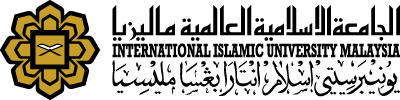 OFFICE OF DEPUTY DEAN (ACADEMIC & INDUSTRIAL LINKAGES) KULLIYYAH OF ISLAMIC REVEALED KNOWLEDGE AND HUMAN SCIENCES CORRECTION OF GRADE FORM SEMESTER _____SESSION_________________SECTION A: TO BE COMPLETED BY THE COURSE INSTRUCTOR  SECTION B: TO BE COMPLETED BY THE HEAD OF DEPARTMENT (HOD)SECTION C:  THE DDAAIL RECORDINSTRUCTION This form is strictly confidential, and it should not be disclosed to students.This form is for an examiner who has reasonable grounds to believe that there was an error while marking an answer script or computing the grade, e.g. error in data entry or grading, misplaced or ungraded assignment. [Source: SAPER 2015, Clause 63 (2)].If there is no implication on the final grade upon recalculation, please do not proceed with the case. *To Course InstructorThe procedure of change of grade are as follows:Application for correction of grade must be made within TWO (2) WEEKS after the official results announcement.Complete Section A.Attach CAM sheet, validation sheet and any other supporting evidence(s).Submit the completed form to your Head of Department (HOD) for recommendation. Submit the duly signed form to the Office of Deputy Dean Academic Affairs and Industrial Linkages (DDAAIL). The  case  will  be  deliberated  in the Kulliyyah’s Board of Examiners (KBOE) meeting before being  endorsed  by  the Senate.Follow-up with the DDAAIL until the case is endorsed by the Senate.The student’s new grade will be changed upon the Senate’sendorsement.To Head of Department (HOD)
1.      Complete Section B and remind the course instructor to collect the form and submit it to DDAAIL by him/herself.Student’s Name:Student’s Name:Student’s Name:Student’s Name:Matric  Number:Matric  Number:Matric  Number:Course Code:Course Title:Course Title:Course Title:Course Title:Section:Section:Current Marks/Grade:CAM MARKS*FINAL MARKSTOTAL MARKSFINAL GRADECurrent Marks/Grade:CAM MARKS*FINAL MARKSTOTAL MARKSFINAL GRADECurrent Marks/Grade:CAM MARKS*FINAL MARKSTOTAL MARKSFINAL GRADENew Marks/Grade:CAM MARKSFINAL MARKSTOTAL MARKSFINAL GRADENew Marks/Grade:CAM MARKSFINAL MARKSTOTAL MARKSFINAL GRADENew Marks/Grade:CAM MARKSFINAL MARKSTOTAL MARKSFINAL GRADENew Marks/Grade:CAM MARKSFINAL MARKSTOTAL MARKSFINAL GRADEHave you published the course’s CAM marks* to the student?Have you published the course’s CAM marks* to the student?Have you published the course’s CAM marks* to the student?Have you published the course’s CAM marks* to the student?Have you published the course’s CAM marks* to the student?Have you published the course’s CAM marks* to the student?Have you published the course’s CAM marks* to the student?YesIf yes, percentage of CAM marks published: _________%YesIf yes, percentage of CAM marks published: _________%YesIf yes, percentage of CAM marks published: _________%NoIf No, please justify _______________________________NoIf No, please justify _______________________________NoIf No, please justify _______________________________NoIf No, please justify _______________________________Note: CAM must be keyed-in between week 12 and week 14 of the semester and MUST be  published to students before the exam period.. Any disputes must be resolved before the final examination.Note: CAM must be keyed-in between week 12 and week 14 of the semester and MUST be  published to students before the exam period.. Any disputes must be resolved before the final examination.Note: CAM must be keyed-in between week 12 and week 14 of the semester and MUST be  published to students before the exam period.. Any disputes must be resolved before the final examination.Note: CAM must be keyed-in between week 12 and week 14 of the semester and MUST be  published to students before the exam period.. Any disputes must be resolved before the final examination.Note: CAM must be keyed-in between week 12 and week 14 of the semester and MUST be  published to students before the exam period.. Any disputes must be resolved before the final examination.Note: CAM must be keyed-in between week 12 and week 14 of the semester and MUST be  published to students before the exam period.. Any disputes must be resolved before the final examination.Note: CAM must be keyed-in between week 12 and week 14 of the semester and MUST be  published to students before the exam period.. Any disputes must be resolved before the final examination.Reasons for grade change: Reasons for grade change: Reasons for grade change: Reasons for grade change: Reasons for grade change: Reasons for grade change: Reasons for grade change: Course Instructor’s Name:Course Instructor’s Name:Signature:Signature:Signature:Signature:Date:Please (√) your decision:Recommended                                                                                                                   Not Recommended If not recommended, please justify: .............................................................................................................................................................................................................................................................................................................................................................................................................................................................Departmental Stamp and Signature of the HOD Date: ………………………………………….Processed by: ................................................................Remark: ....................................................................................................................................................................................................................................................................................................................................................................................................................................................................................................Signature and Stamp: Date: ………………………………………….